Joe Isaac Symposium (online): Digital Management Practices at Work, Professor Mark Stuart, Leeds University, UK26 October 2022 at 6:00 pm – 7:15 pm Australian Eastern Daylight Time (Melbourne’s time zone)This topical Symposium will discuss findings from a survey of employers' digital management practices. The potential impact of digitalisation on the future of work and employment is high on policy agendas. Drawing on UK research, the speaker will explore different types of digital investment by employers and consider how these impacts on human resource and employment practices. The talk will cover three issues: the extent and variety of digital innovation; the impact of such investment on management strategies with regard to worker control and autonomy; the impact on jobs. The speaker will discuss such questions as: are high digital adopters planning to grow or cut their workforces? Are employers accelerating or slowing digital investment after the pandemic? Are employers planning sophisticated innovation strategies including automation and artificial intelligence?The Symposium will consider UK findings in international policy contexts and will raise more general questions around the uncertainties facing employers after the pandemic.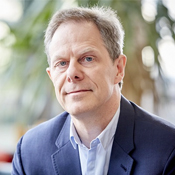 Mark Stuart is the Montague Burton Professor of Human Resource Management and Employment Relations (ER) at Leeds University, UK. He is the founding director of the Centre for Employment Relations Innovation and Change and co-director of the Digital Futures at Work Research Centre (led by Sussex and Leeds Universities). He has published on many ER topics, including skills, learning and training, ER change, union modernisation, sectoral restructuring, employee voice and the future of work and digital platforms. He has had visited several other universities including in Australia. Closing speaker: Dr Victoria Roberts, Department of Management and Marketing, Faculty of Business and Economics, The University of Melbourne.
Chair: Professor Greg Bamber, Director, International Consortium for Research in Employment & Work (iCREW), Centre for Global Business, Monash Business School, Monash University, Melbourne.Space will be limited. Click here now to register for this free event.The Symposium The International Consortium for Research on Employment & Work (iCREW), Monash Business School, Monash University, and the Melbourne Human Resource Management Unit (MHRMU), Department of Management and Marketing, The University of Melbourne jointly host annual symposia in honour of the late Joe Isaac AO FASSA. He was Emeritus Professor at Monash University and at The University of Melbourne. He was one of Australia’s most distinguished scholars and practitioners in the broad fields of industrial relations/labour economics. He was a President of several key organizations including the Academy of the Social Sciences in Australia, Economic Society, Industrial Relations Society of Victoria, and Deputy President of the Australian Conciliation and Arbitration Commission.iCREW, Centre for Global Business, Monash Business School, Monash UniversityE: buseco-cgb@monash.edu